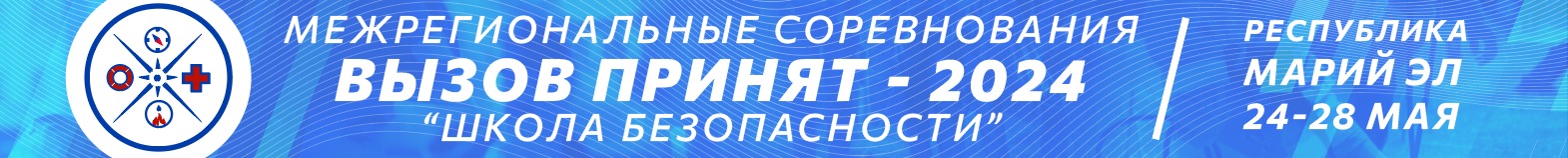 Программа соревнований24 мая (пятница)24 мая (пятница)до 12:00заезд команд12:00 – 15:30прохождение комиссии по допуску (по графику)12:00 – 15:30консультационные занятия согласно графика по видам:«ПСР», «Полоса препятствий» 16:00открытие соревнований17:30соревнования по виду «Кросс»18:00тренировочное занятие «Эвакуация»18:30соревнования по виду «Комбинированное силовое упражнение»20:00совещание с представителями команд20:30вечер знакомств22:00отбой25 мая  (суббота)25 мая  (суббота)В течение дняконкурс «Фотоквест»9.00 – 18:00соревнования по видам «Поисково-спасательные работы в условиях техногенного характера»,  «Полоса препятствий» 20:00совещание с представителями команд22:00отбой26 мая (воскресение)26 мая (воскресение)09:30соревнования по виду «Маршрут выживания» (1 день)20:00совещание с представителями команд22:00отбой27 мая (понедельник)27 мая (понедельник)09:00соревнования по виду «Маршрут выживания» (2 день)14:00репетиции согласно графика: конкурс «Визитная карточка»17:00конкурс «Визитная карточка»19:00промежуточное награждение призеров и победителей20:00совещание с представителями команд20:00вечер отдыха28 мая (вторник)28 мая (вторник)9:00соревнования по виду «Комбинированная пожарная эстафета»В течение днясдача территорий12:00награждение, закрытие соревнований, отъезд команд